УТВЕРЖДАЮ:Директор ГПОУ ЯО Мышкинского 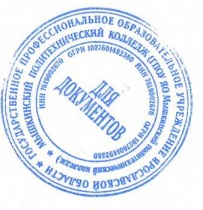 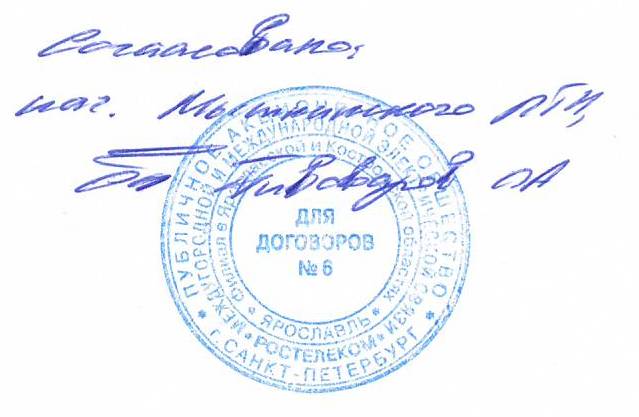 политехнического колледжа/  Т.А.Кошелева 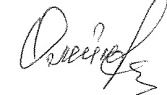 «30»  августа 2021 г. Приказ№_____от______2021 годаРАБОЧАЯ ПРОГРАММА ПРОИЗВОДСТВЕННОЙ ПРАКТИКИ ПРОФЕССИОНАЛЬНОГО МОДУЛЯосновной профессиональной образовательной программы среднего профессионального образования-программы подготовки специалистов среднего звена 09.02.04  Информационные системы по отраслям «Участие в разработке информационных систем»Мышкин, 2021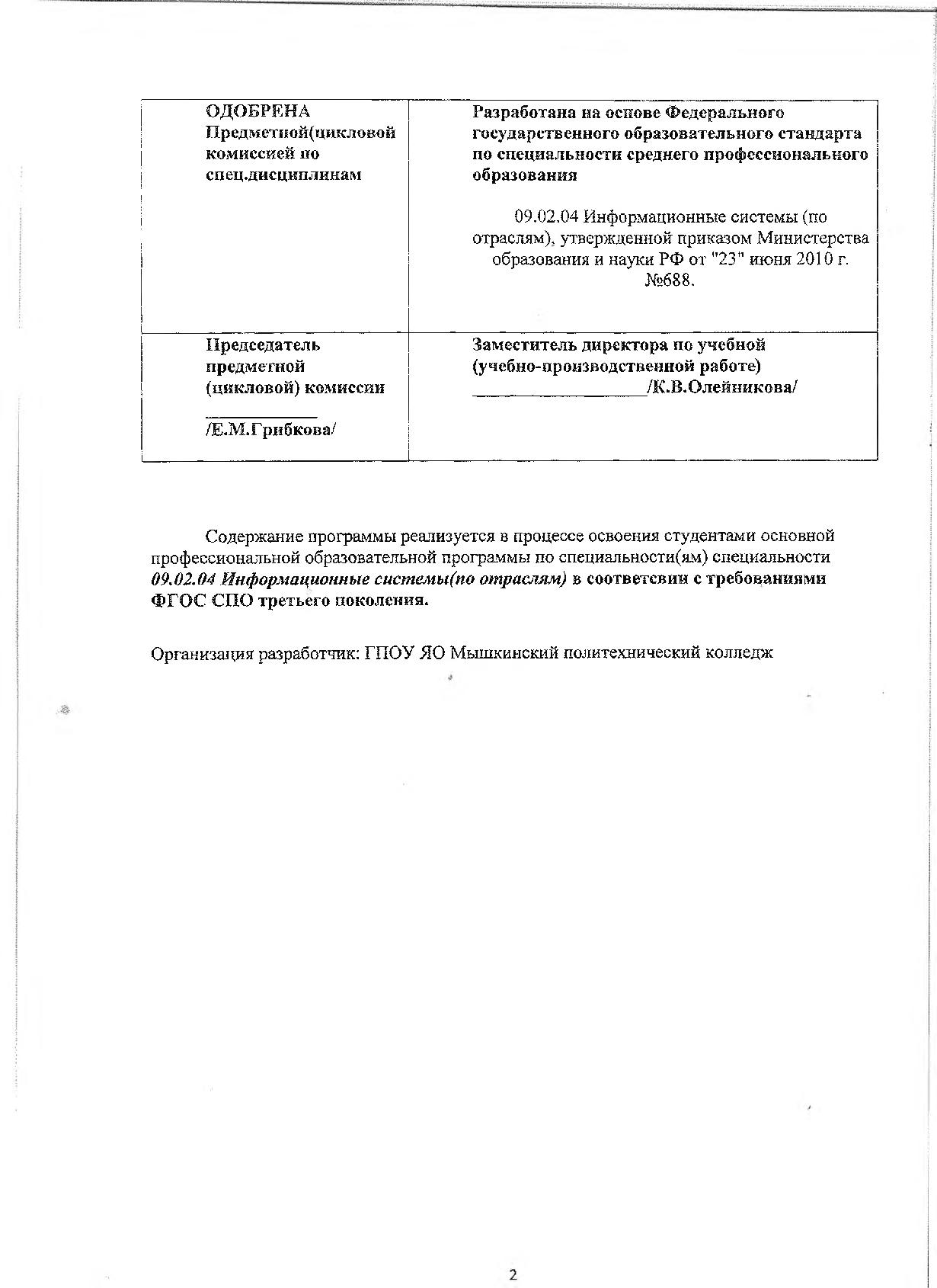 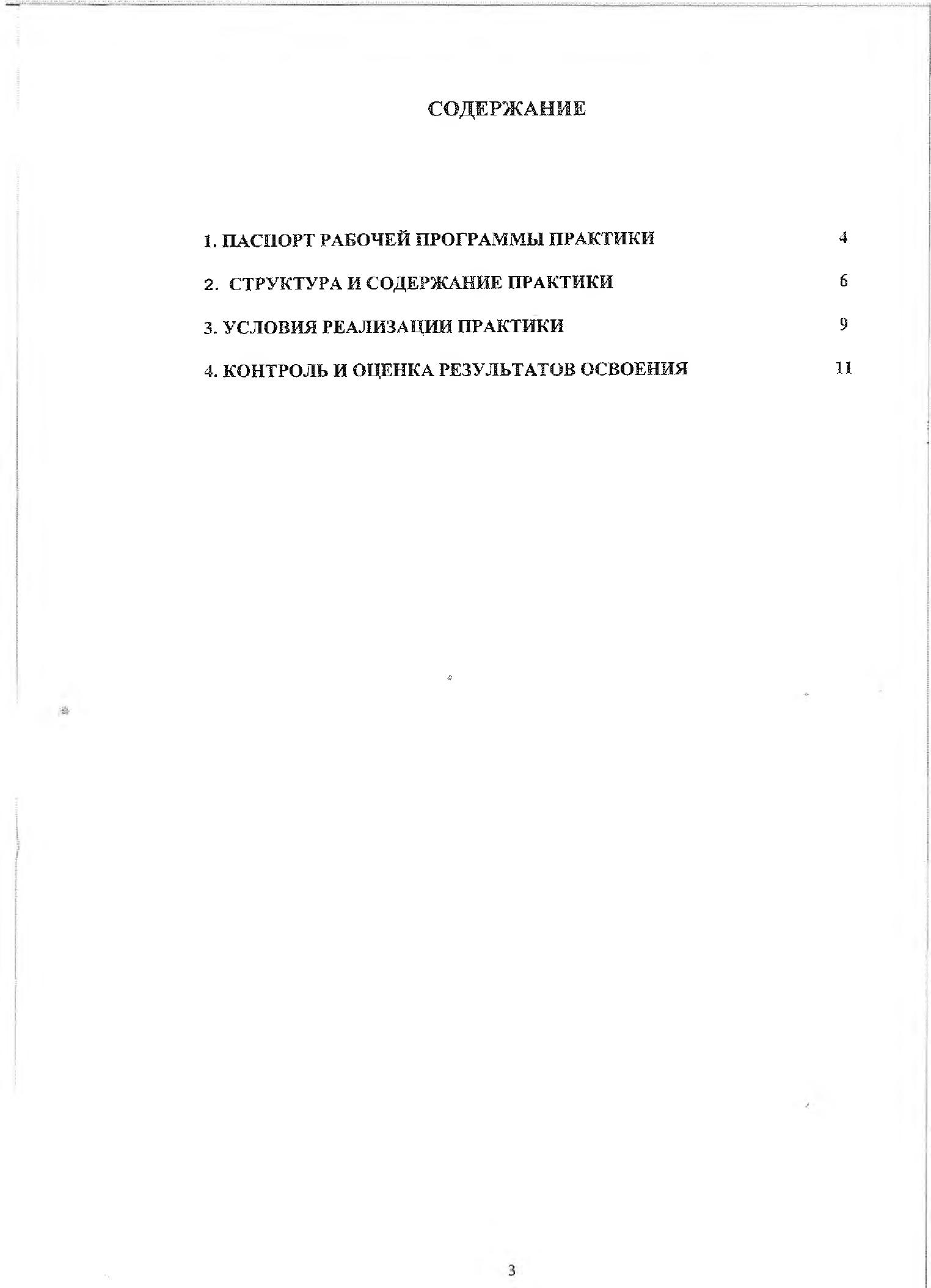 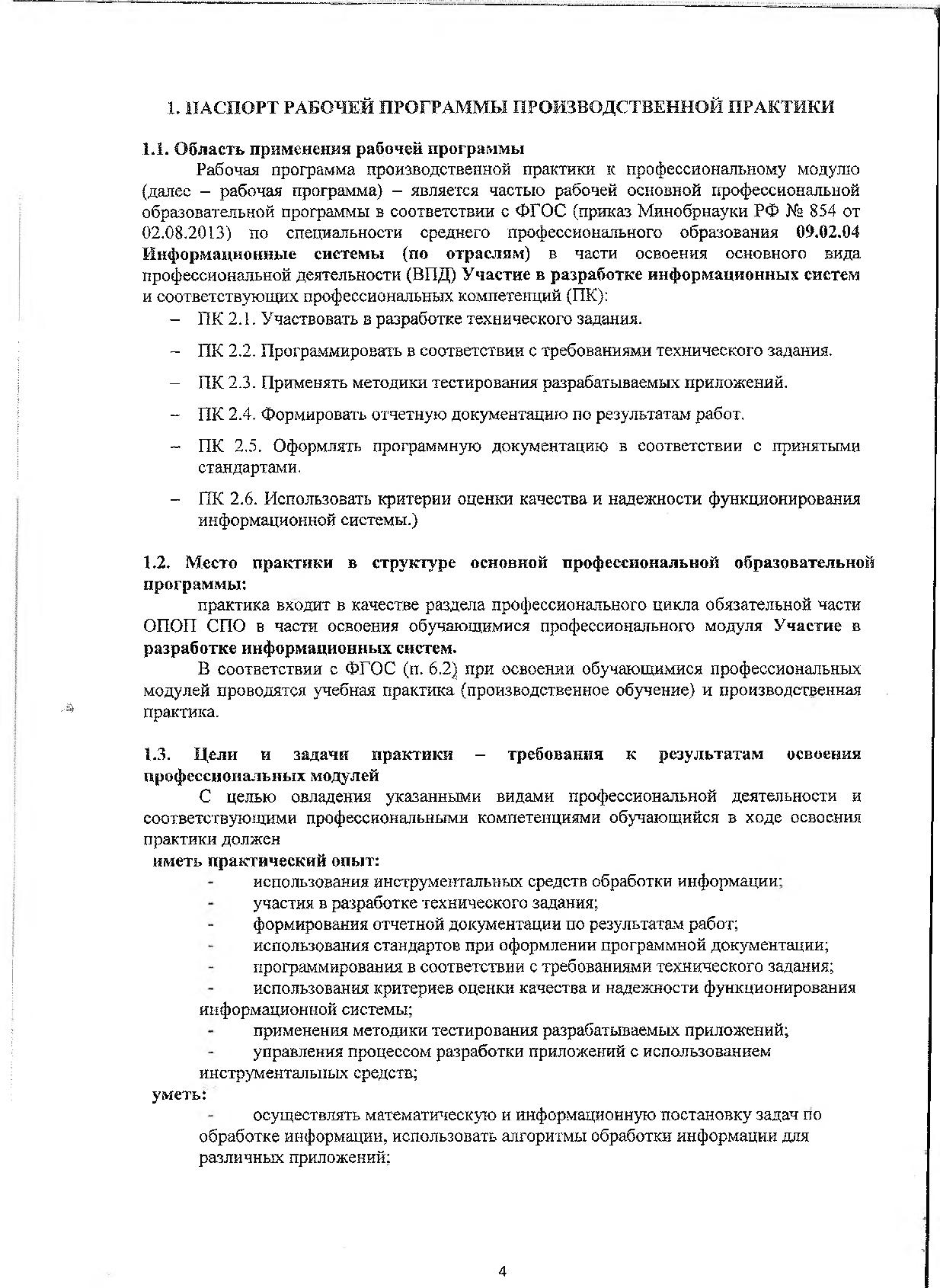 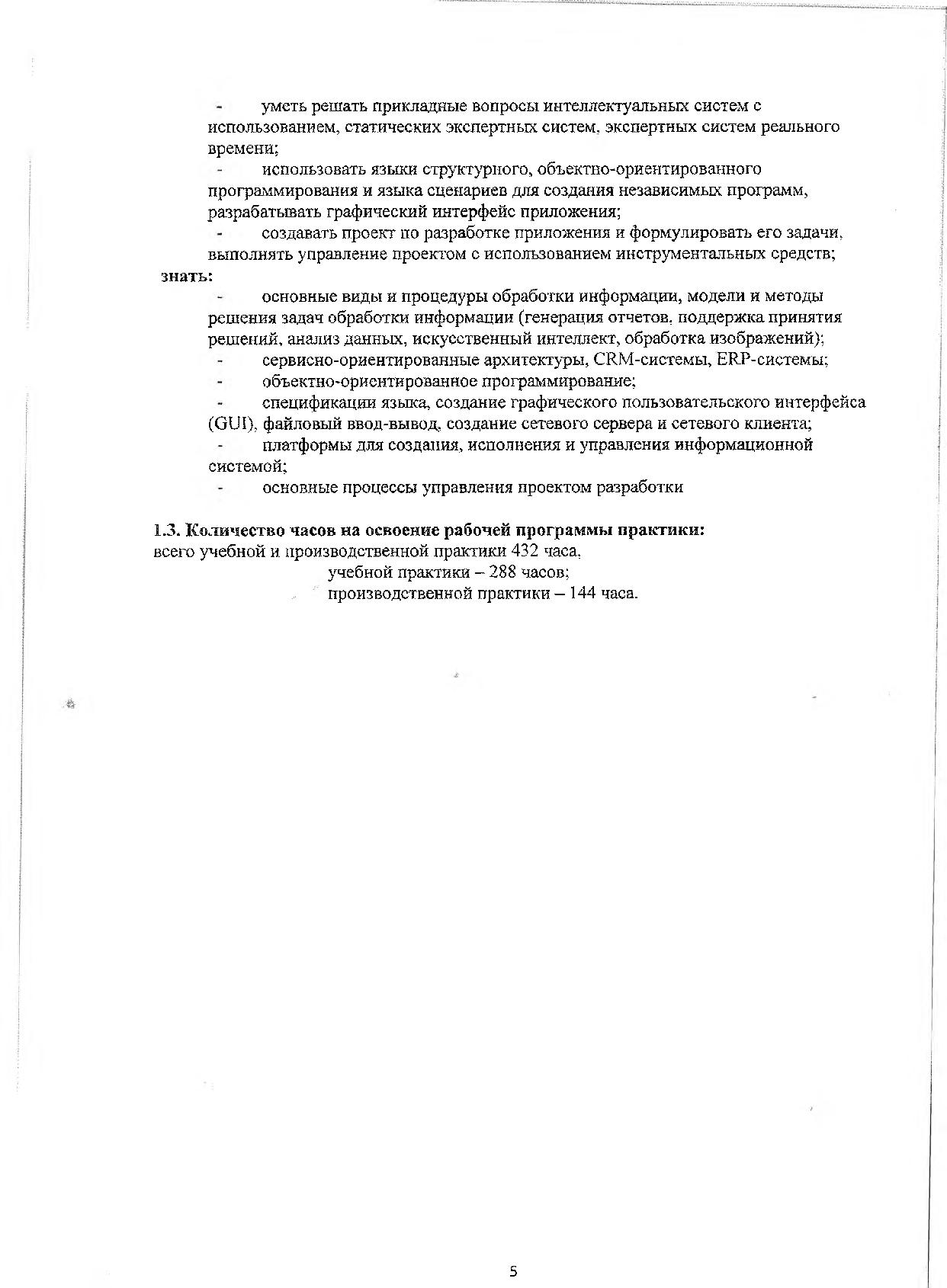 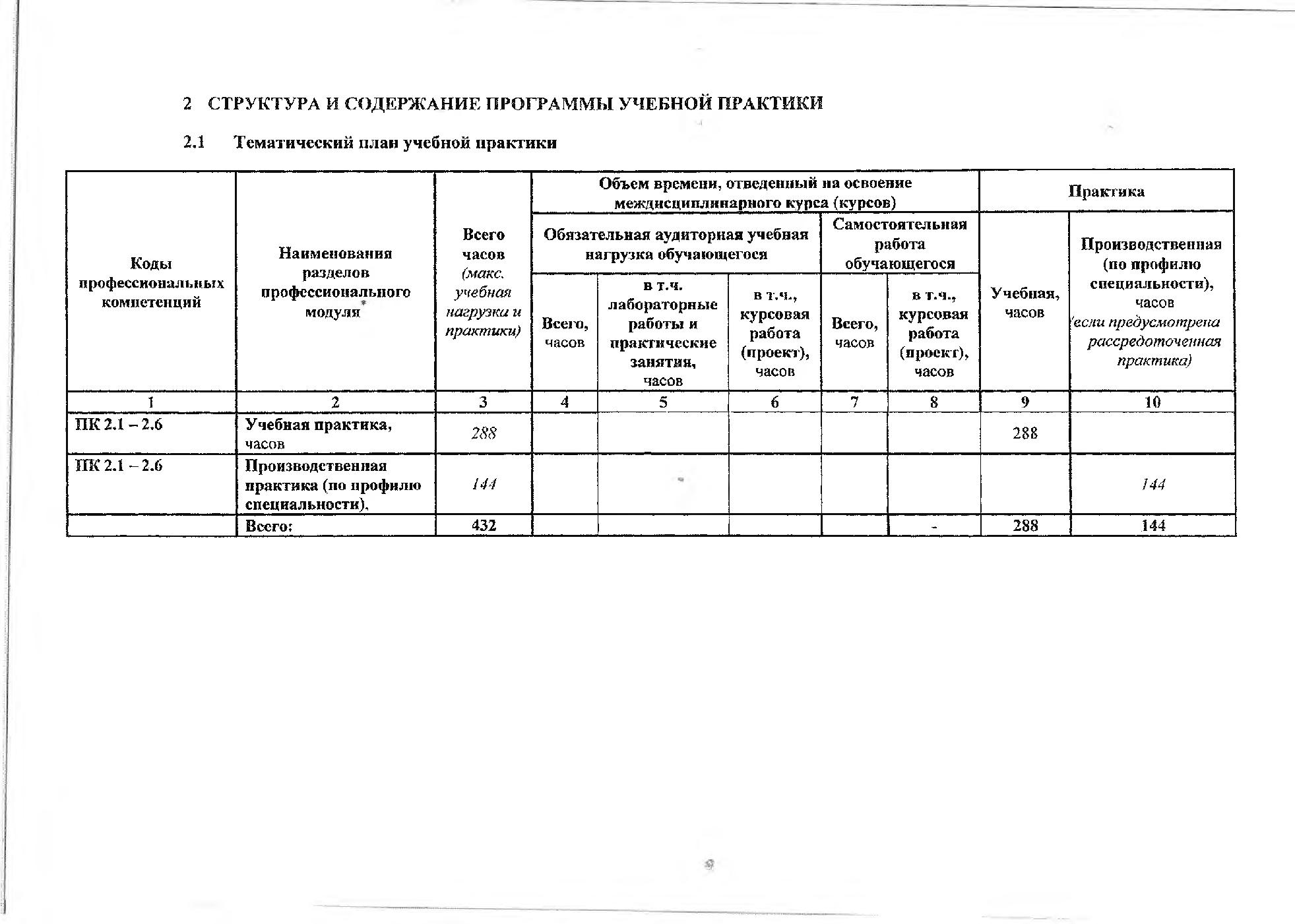 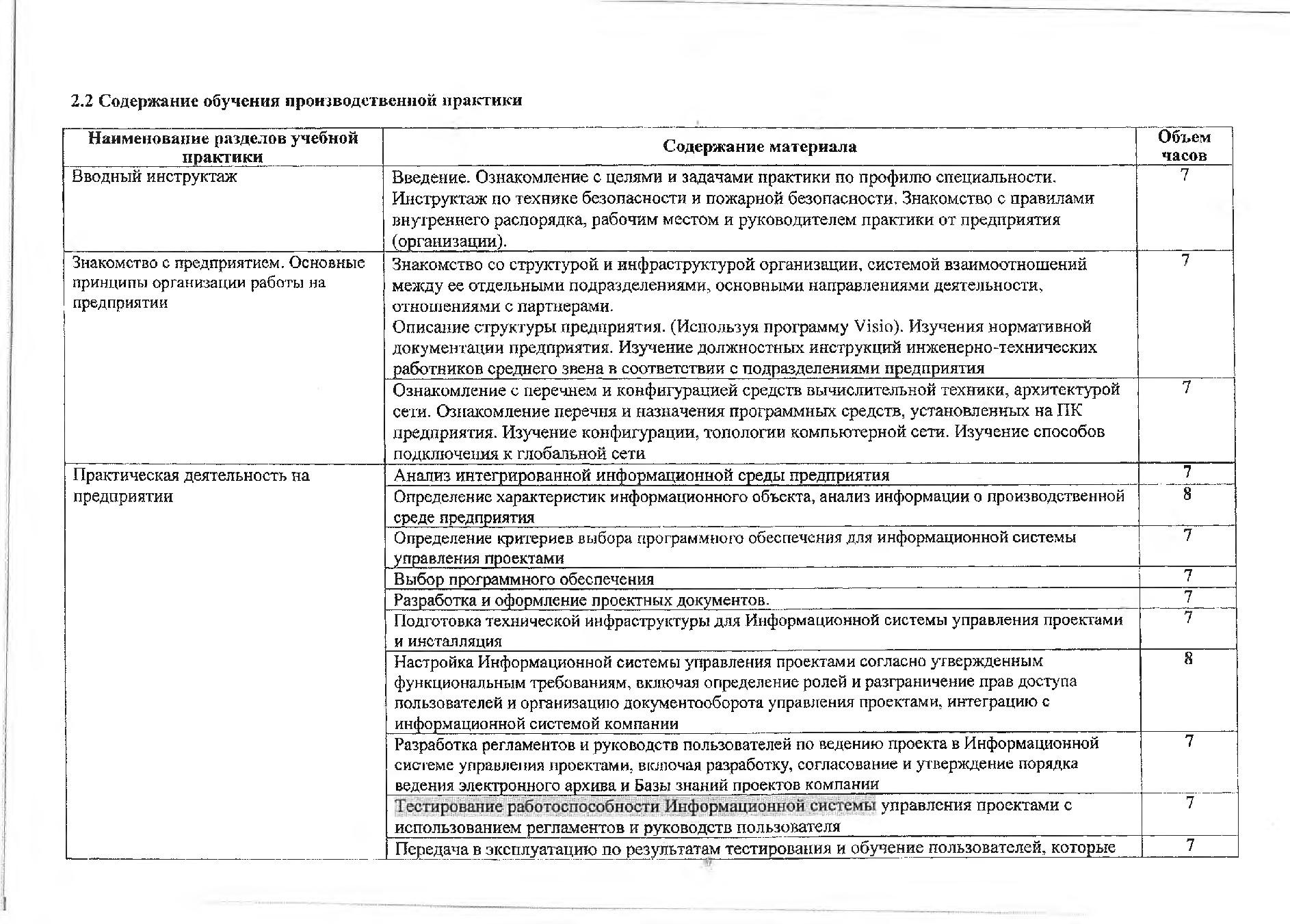 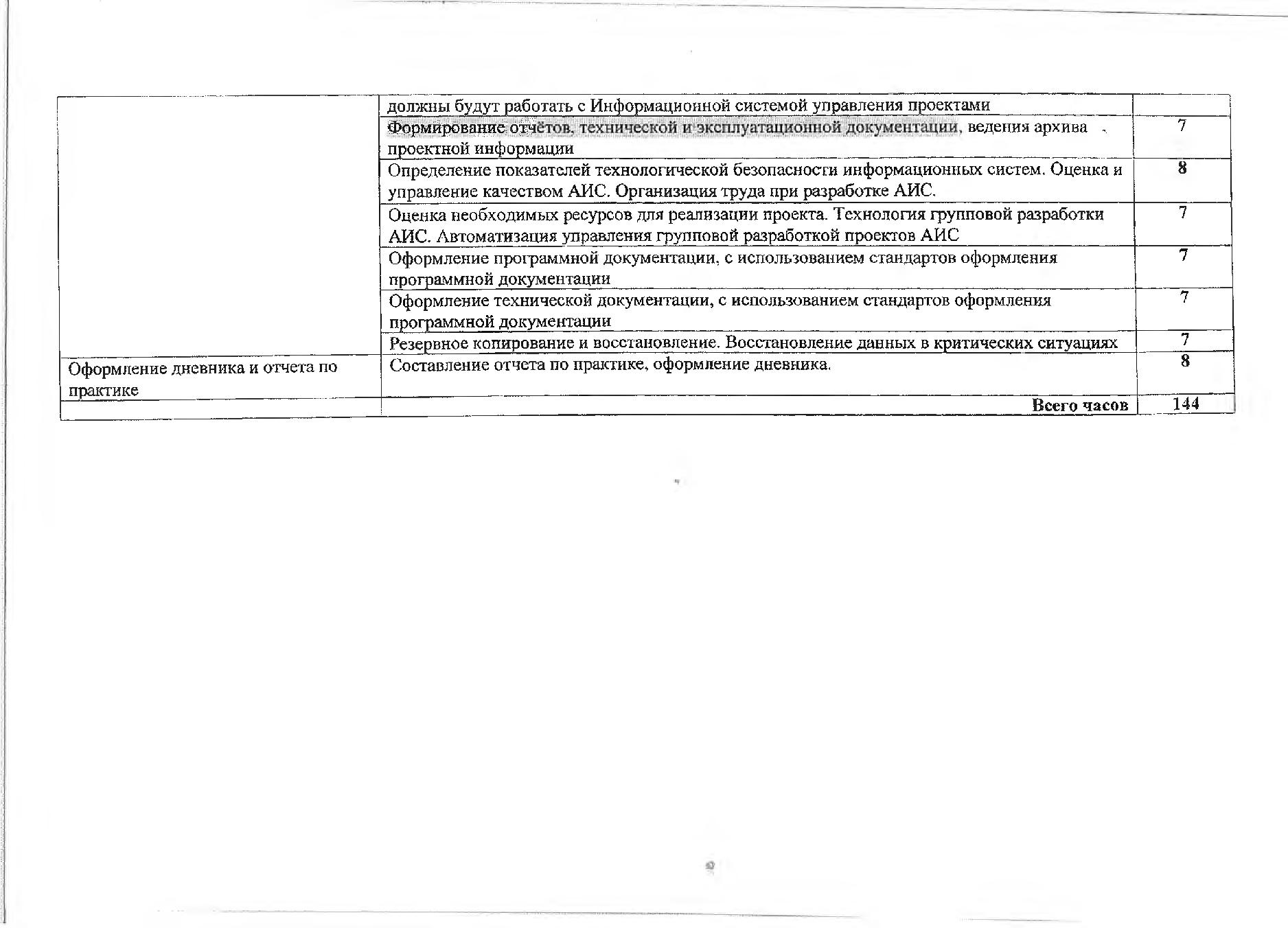 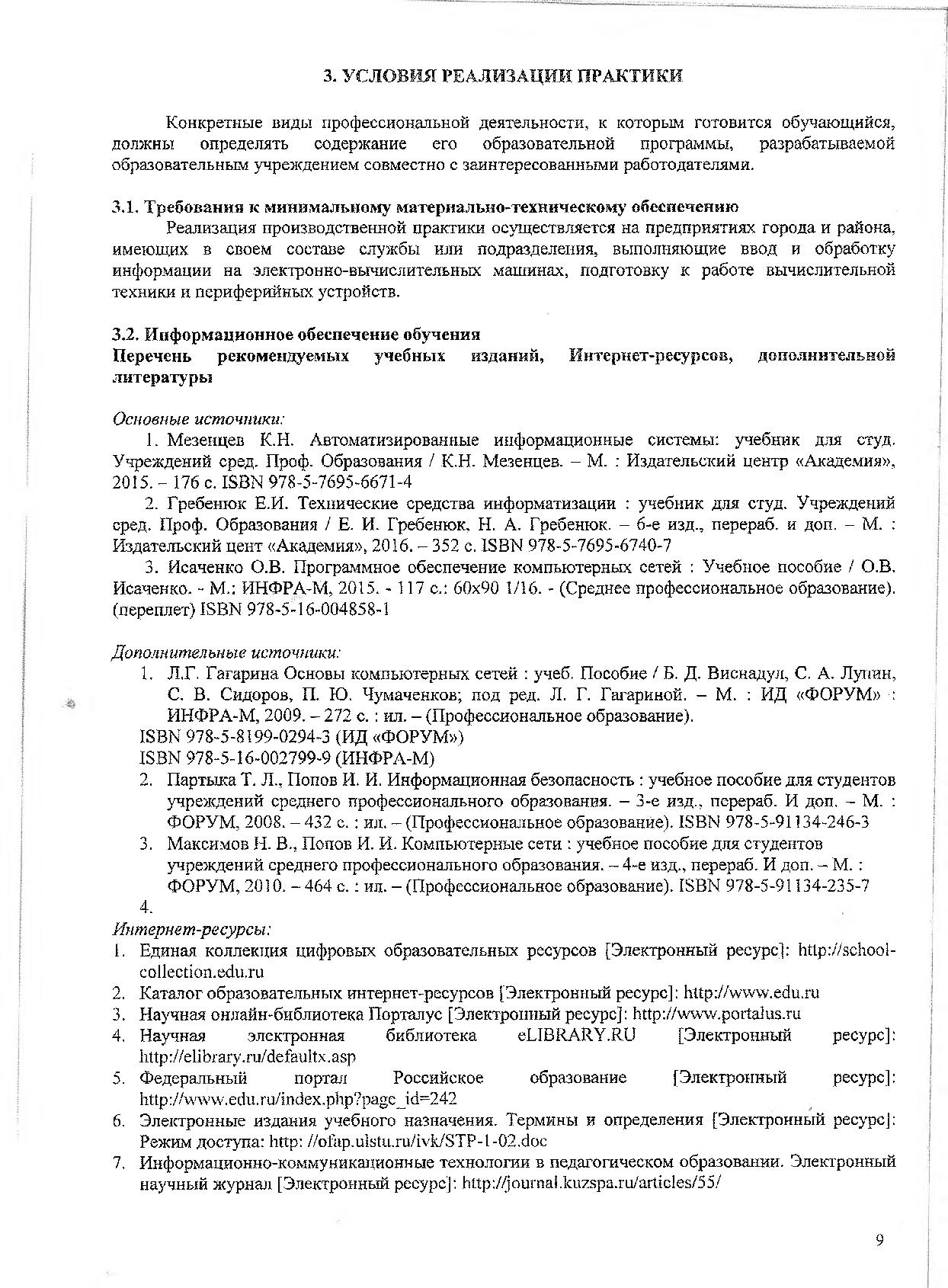 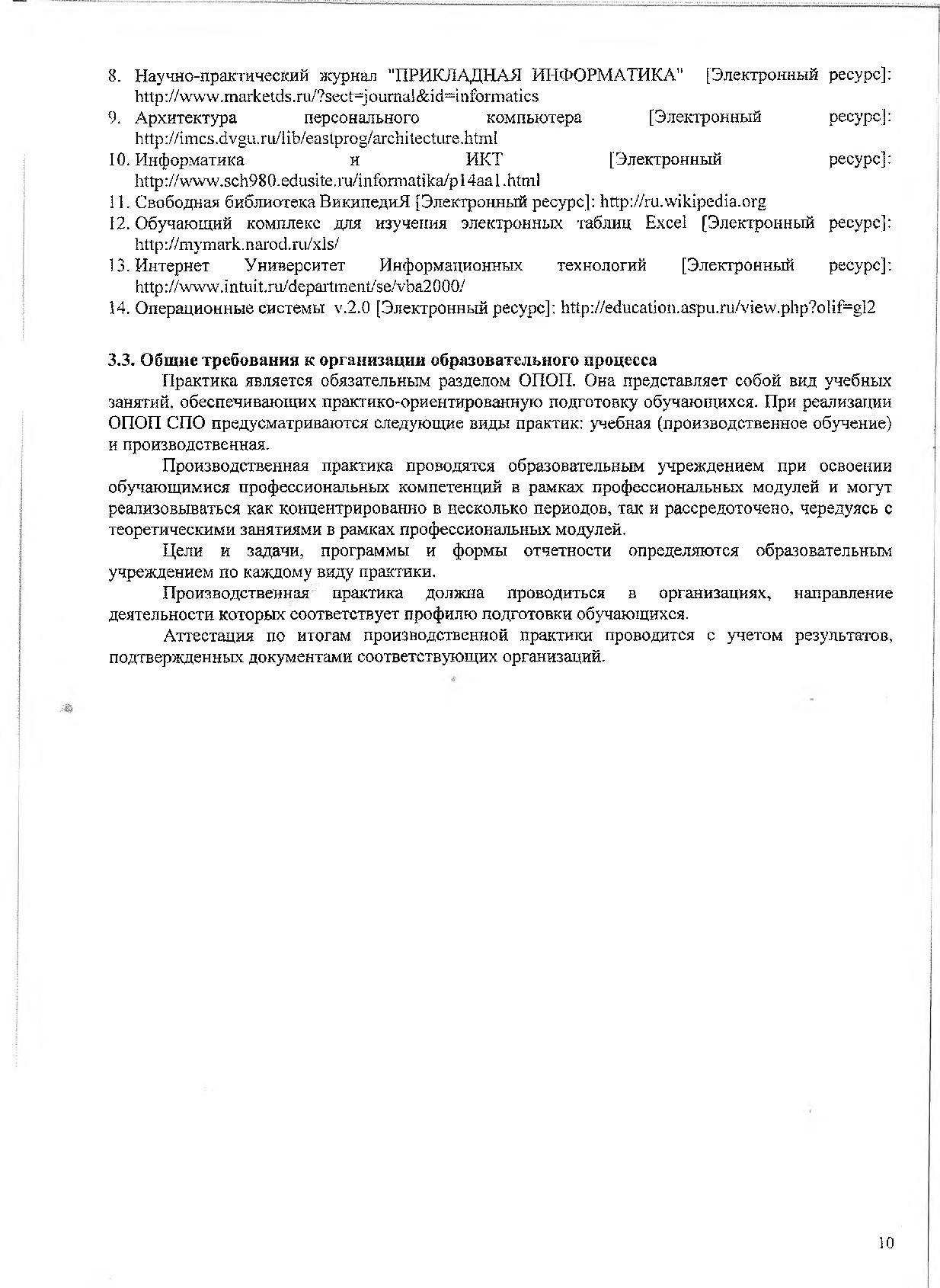 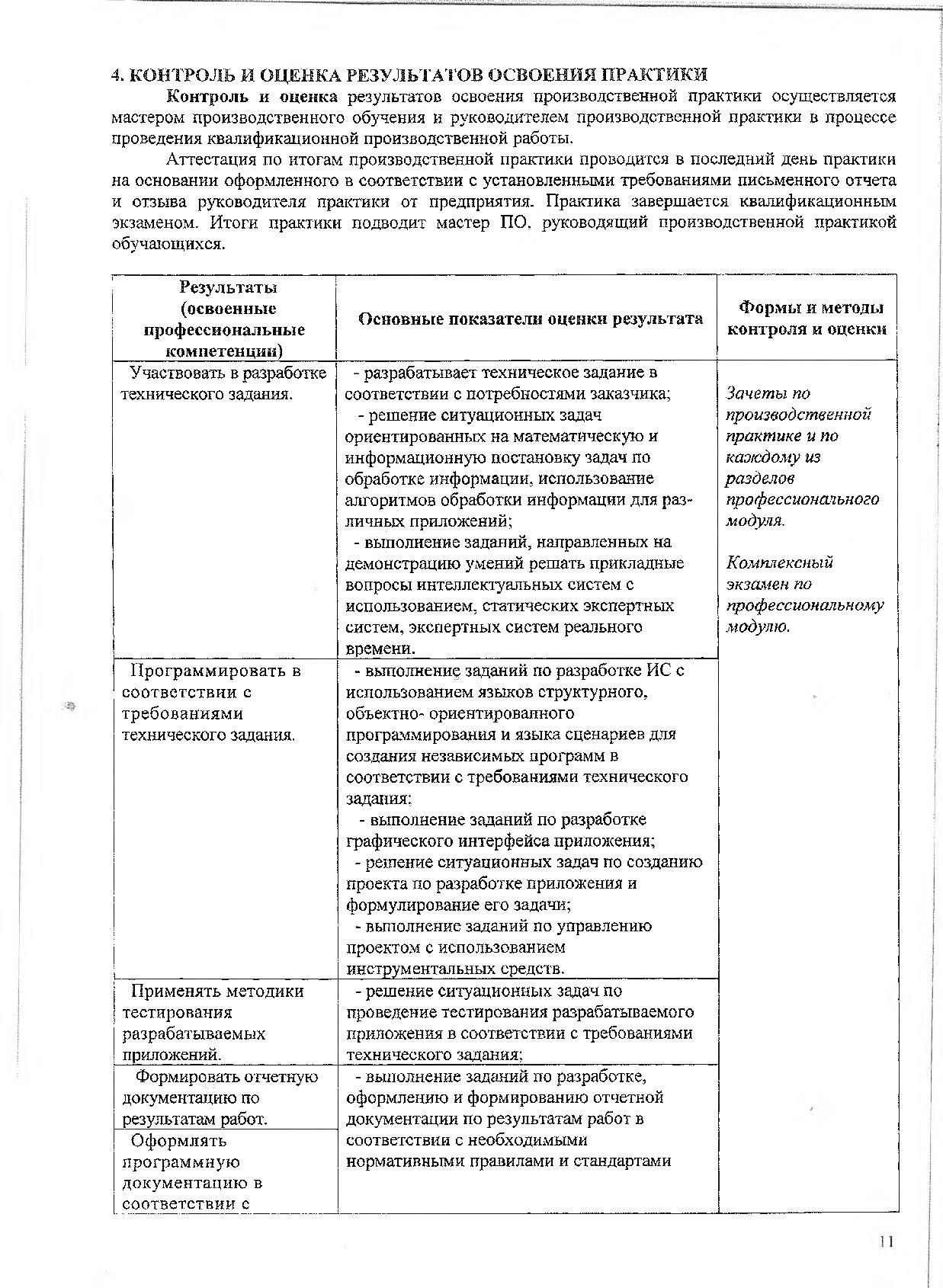 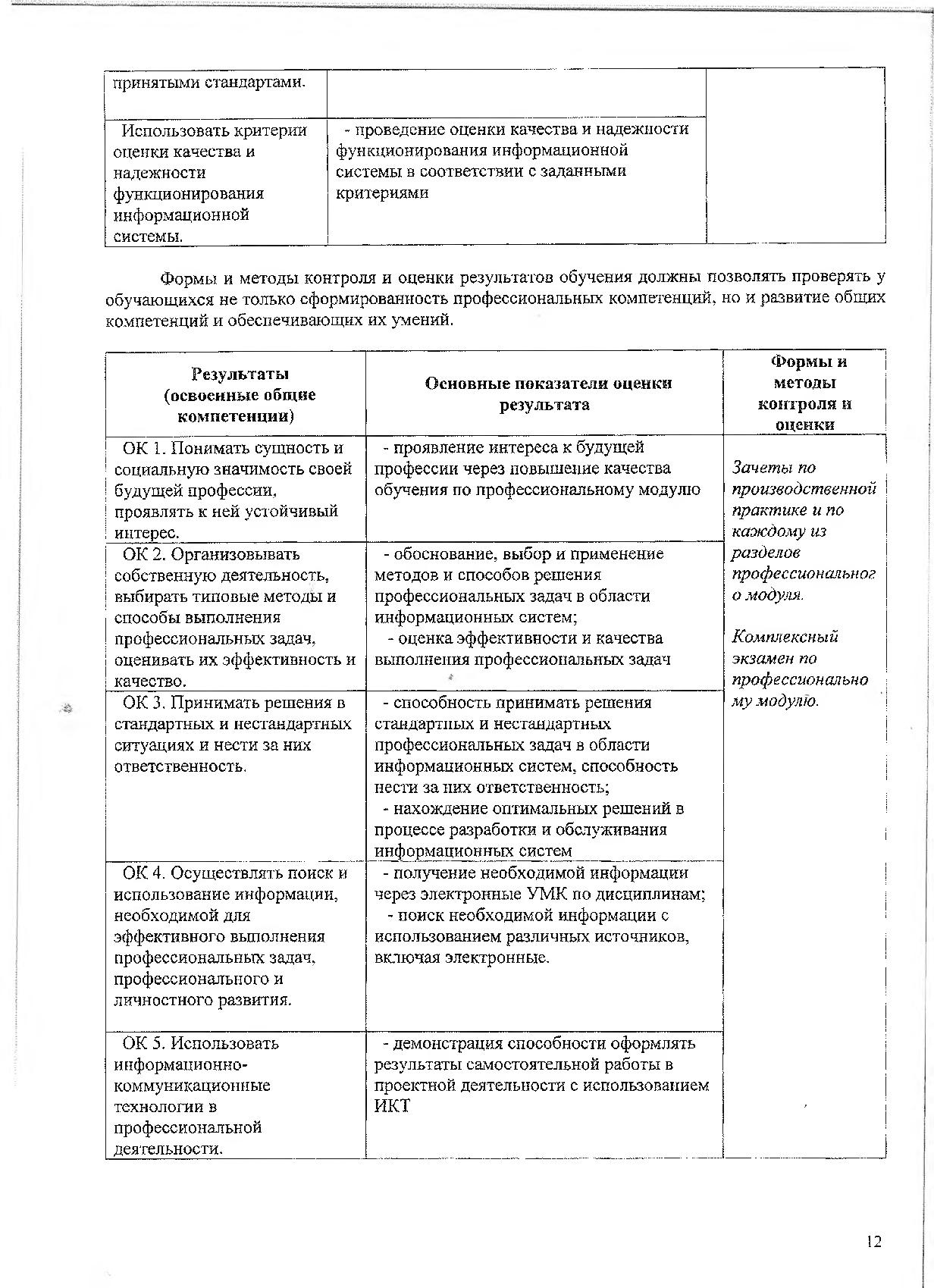 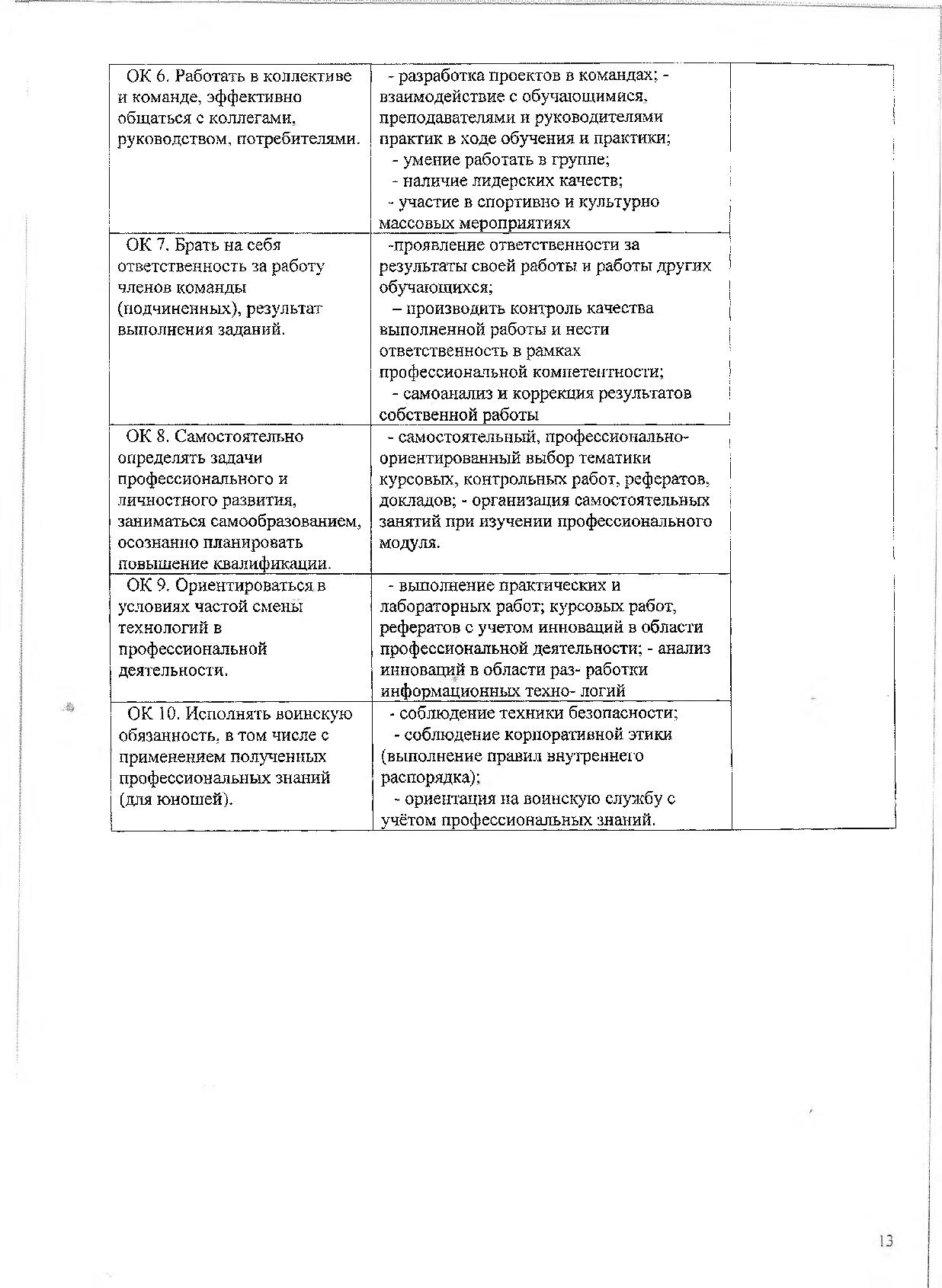 